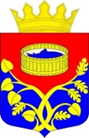 Ленинградская областьЛужский муниципальный районСовет депутатов Лужского муниципального районачетвертого созываРЕШЕНИЕот 29 ноября 2022 года   № 166О даче согласия на принятие части полномочий по решению вопросов местного значения    В целях обеспечения бесперебойного теплоснабжения населения, в соответствии с Федеральным законом от 06.10.2003 N 131-ФЗ "Об общих принципах организации местного самоуправления в Российской Федерации", Областным законом Ленинградской области от 10.07.2014 № 48-оз «Об отдельных вопросах местного значения сельских поселений Ленинградской области», на основании решения Совета депутатов Волошовского сельского поселения Лужского муниципального района Ленинградской области от 18.10.2022 № 263 «О передаче части полномочий по решению вопросов местного значения», решения Совета депутатов Заклинского сельского поселения Лужского муниципального района Ленинградской области от 29.03.2022 № 126 «О передаче части полномочий по решению вопросов местного значения», решения Совета депутатов Мшинского сельского поселения Лужского муниципального района Ленинградской области от 05.05.2022 № 155/1 «О передаче части полномочий по решению вопросов местного значения», решения Совета депутатов Оредежского сельского поселения Лужского муниципального района Ленинградской области от 06.12.2017 № 117 «О передаче части полномочий Оредежского сельского поселения  по решению вопросов местного значения», решения Совета депутатов Осьминского сельского поселения Лужского муниципального района Ленинградской области от 15.09.2022 № 163 «О передаче части полномочий по решению вопросов местного значения», решения Совета депутатов Скребловского сельского поселения Лужского муниципального района Ленинградской области от 27.10.2022 № 198 «О передаче части полномочий по решению вопросов местного значения», решения Совета депутатов Толмачевского городского поселения Лужского муниципального района Ленинградской области от 21.04.2022 № 147 «О передаче части полномочий по решению вопросов местного значения»  Совет депутатов Лужского муниципального района РЕШИЛ:Дать согласие на принятие части отнесенных п. 4 ч. 1 ст. 14 Федерального закона от 06.10.2003 № 131-ФЗ «Об общих принципах организации местного самоуправления в Российской Федерации» (Ст. 1-1 Областного закона Ленинградской области от 10.07.2014                № 48-оз «Об отдельных вопросах местного значения сельских поселений Ленинградской области») к вопросам местного значения полномочий по организации в границах поселений теплоснабжения населения:- на территории муниципального образования Волошовское сельское поселение Лужского муниципального района Ленинградской области, в населенном пункте пос. Волошово;- на территории муниципального образования Заклинское сельское поселение Лужского муниципального района Ленинградской области, в населенном пункте дер. Турово;- на территории муниципального образования Мшинское сельское поселение Лужского муниципального района Ленинградской области, в населенном пункте пос. Мшинская;- на территории муниципального образования Оредежское сельское поселение Лужского муниципального района Ленинградской области;- на территории муниципального образования Осьминское сельское поселение Лужского муниципального района Ленинградской области, в населенном пункте дер. Рель;- на территории муниципального образования Скребловское сельское поселение Лужского муниципального района Ленинградской области, в населенных пунктах пос. Скреблово и пос. Межозерный ;- на территории муниципального образования Толмачевское городское поселение Лужского муниципального района Ленинградской области, в населенном пункте пос. д/о Живой Ручей.          2.  Контроль за исполнением решения возложить на постоянную депутатскую комиссию по комплексному социально-экономическому развитию района, вопросам законности и правопорядка.Глава Лужского муниципального района, исполняющий полномочияпредседателя Совета депутатов                                                             А.В. Иванов прокуратура.